Bongos (Y5) Weekly Plan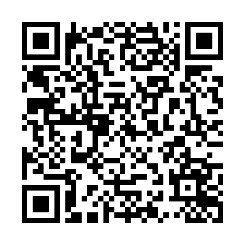 Week Beginning 25th May 2020Don’t forget that Monday at 12pm, I’ll be putting a kahoot quiz live for you via the class blog! Reading and English Daily reading of a variety of reading materialReading and English Daily reading of a variety of reading materialMathsDaily practise of number bonds/times tables using suggested websites, games, activities.Extra help with the learning in these activities can be found here: https://www.dropbox.com/sh/xyihnbtk1yxwx9a/AAARwBHJmaIi3Lx5d6aj31jUa?dl=0 Suggested time spent on English = 60 minutes a day / Maths = 60 minutes a daySuggested time spent on English = 60 minutes a day / Maths = 60 minutes a daySuggested time spent on English = 60 minutes a day / Maths = 60 minutes a dayMondayReading Arithmetic  For Arithmetic this week, I have got several big maths beat that sheets for you to do, but if you’d rather stick with one or two to hone your skills, that decision is yours. Or you can pick a new one each day from this slide. https://slideplayer.com/slide/16469222/ Big Maths Beat that – Do the BMBT test at the bottom of this planning. Ignore the 100secs time and just time yourself for how quickly you can do all of the questions. Go over answers and correct them. Think of strategies to improve efficiency, such as looking for number bonds to ten, repeated questions, or speedier methods.MondayEnglish Mathshttps://www.dropbox.com/s/cjaz3p9awobzs6t/Year%205%20Write%20Decimal%20Numbers%20as%20Fractions%20Activity%20Sheets.pdf?dl=0 Write decimal numbers as fractions. To do this, think about what it means. For example, 0.23 is 23 divided by 100 because it has moved down 2 place value columns, so in a fraction it would be 23/100 (remember in fractions the line between numbers is the same as a divide sign). You may wish to simplify these answers further, if you are able to do so.TuesdayReading Read this comic about Tim Berners-Lee, the man who created the World Wide Web: https://www.natgeokids.com/uk/primary-resource/world-wide-web/(To access this resource, scroll to the bottom of the page and click on the PDF button below ‘download primary resource.’ You will need to register for free if you haven’t already done so).Arithmetic  - Beat yesterday’s timeFor Arithmetic this week, I have got several big maths beat that sheets for you to do, but if you’d rather stick with one or two to hone your skills, that decision is yours. Or you can pick a new one each day from this slide. https://slideplayer.com/slide/16469222/ Big Maths Beat that – Do the BMBT test at the bottom of this planning. Ignore the 100secs time and just time yourself for how quickly you can do all of the questions. Go over answers and correct them. Think of strategies to improve efficiency, such as looking for number bonds to ten, repeated questions, or speedier methods. TuesdayEnglish Once you have read the comic, write a short biography about Tim Berners-Lee’s life.Remember to write your biography in chronological order (from his birth up until most recent times), selecting the key dates and facts about his life.Remember to read back through your work to check for spelling and punctuation.Maths https://www.dropbox.com/s/rg05izfx5xpfrna/Recognise%20and%20Use%20up%20to%20Thousandths.pdf?dl=0 Recognise numbers up to thousandths. Use place value column knowledge for this one!Too easy? Try these riddles out. https://www.dropbox.com/s/il418647q5dtd0g/T2-M-1571-Decimal-Place-Value-Riddle-Challenge-Cards.pdf?dl=0 WednesdayReading Read about three inventions which were discovered by accident here: https://www.natgeokids.com/uk/primary-resource/accidents-happen-primary-resource/(To access this resource, scroll to the bottom of the page and click on the PDF button below ‘download primary resource.’ This will download a zip file which contains the PDF ‘Accidents-Happen-Primary-Resource’ poster inside. You do not need the other files).Arithmetic  - Beat yesterday’s timeFor Arithmetic this week, I have got several big maths beat that sheets for you to do, but if you’d rather stick with one or two to hone your skills, that decision is yours. Or you can pick a new one each day from this slide. https://slideplayer.com/slide/16469222/ Big Maths Beat that – Do the BMBT test at the bottom of this planning. Ignore the 100secs time and just time yourself for how quickly you can do all of the questions. Go over answers and correct them. Think of strategies to improve efficiency, such as looking for number bonds to ten, repeated questions, or speedier methods.WednesdayEnglish Once you have read this, watch this clip about another invention which was discovered by accident – the potato chip (or crisps as they are more commonly known in the UK): https://www.youtube.com/watch?v=rqNxtyZAOhA (watch from the start up until 2:30 mins).Imagine you are to write about the discovery of potato chips in a similar style to the article you read at the start of this session.Write your version of the discovery of potato chips using the same format as this article, such as: selecting your main title, using the sub-headings ‘The ‘Oops’ Moment’ and ‘The Details’ with a short description and finally a sub-title for the discovery and a short explanation.Remember to read back through your work to check for spelling and punctuation.Maths https://www.dropbox.com/s/wolaw0ctj5af5pi/Year%205%20Round%20Decimal%20Numbers%20Activity%20Sheets.pdf?dl=0 Round decimal numbers.http://www.snappymaths.com/counting/rounding/interactive/round1dptowhole/round1dptowhole.htm The rounding game we played at the beginning of e year with the added bonus of it being decimals.ThursdayReading Read about ten of the latest inventions created here: https://www.cbc.ca/kidscbc2/the-feed/10-of-the-latest-inventions-to-make-life-easierMake note of any new vocabulary, or product-specific vocabulary that is used to describe/explain the inventions.Arithmetic  - Beat yesterday’s timeFor Arithmetic this week, I have got several big maths beat that sheets for you to do, but if you’d rather stick with one or two to hone your skills, that decision is yours. Or you can pick a new one each day from this slide. https://slideplayer.com/slide/16469222/ Big Maths Beat that – Do the BMBT test at the bottom of this planning. Ignore the 100secs time and just time yourself for how quickly you can do all of the questions. Go over answers and correct them. Think of strategies to improve efficiency, such as looking for number bonds to ten, repeated questions, or speedier methods.ThursdayEnglish Imagine you are to write a countdown of the Top 5 Latest Inventions for a technology magazine.Select your top five based on the ten you have just read about and write your countdown. Try to include a short explanation of what the invention is and why it features in your Top 5.Remember to read back through your work to check for spelling and punctuation.Maths https://www.dropbox.com/sh/bhr44ktri7am1ha/AAC2fs90u-l-PQNDFONi1hjOa?dl=0 Identify the Value of Decimal digitsOrdering Numbers with up to three decimal placesFridayReading 25 minute snuggle read (hot chocolate it an optional added extra for maximum snuggle-ness)Arithmetic  - Beat 100secs!For Arithmetic this week, I have got several big maths beat that sheets for you to do, but if you’d rather stick with one or two to hone your skills, that decision is yours. Or you can pick a new one each day from this slide. https://slideplayer.com/slide/16469222/ If you’ve not already tried it within the 100 second time limit – give it a go and see how many you can get! You may want to have a go at this within the time limit a few times to see if you can improve your score within the time limit.Go over answers and correct them. Think of strategies to improve efficiency, such as looking for number bonds to ten, repeated questions, or speedier methods.FridayEnglish Based on all the inventions you have looked at throughout the week, select your favourite one.Imagine you have been asked to create an advertisement to sell this invention on the TV, in a similar way to Shouty Man on Horrible Histories. If you are unfamiliar with Shouty Man, a compilation of his adverts can be found here: https://www.youtube.com/watch?v=R7ZkNvMMAfwWrite a script for your advert. Think about including persuasive features in your script such as: the invention benefits, appealing adjectives, a snappy slogan, facts and offers.If possible, once youhave written your script, you may choose to video the advert to send to your teacher.Maths https://www.dropbox.com/sh/3y7ddkqtrcr2z7x/AABxY1AOlnHsL9zpVWMVwkOsa?dl=0 Ordering numbers up to three decimal places.Choose when you do these activities over the week.You could choose one subject to do every day.Choose when you do these activities over the week.You could choose one subject to do every day.Sciencehttps://www.stem.org.uk/resources/community/collection/12742/year-5-properties-materials - there are loads of lesson ideas for exploring properties of materials on here. I am not going to tell you which ones to do, as you will all have access to different resources at home. Therefore, I want you to just have a nose about which ones you like and share your findings on Seesaw. This could be typed, voice recorded, or uploaded as a short video. Please remember to use your Scientific vocabulary when being a scientist and, remember, safety first!Topic https://www.dropbox.com/s/3i6fopy4rxhq822/Year-5-Home-Learning-Pack-Practical-Ideas.pdf?dl=0 – some practical activity ideas that might be worth a try.Other Activities(Optional but fun!)Do PE with Joe Wicks in the mornings 9-9.30am on https://www.youtube.com/user/thebodycoach1 you can also complete at any other time of the day. Learn to touch type with Dance Mat typing – A fabulous life skill: https://www.bbc.co.uk/bitesize/topics/zf2f9j6/articles/z3c6tfr Look at the daily picture and talk about it with someone in your house https://www.pobble365.com/ Build a den in your garden or house. Play a board game Make a meal for all your family to enjoy using a recipe you find yourself. Try Yoga: Suitable for your age. https://www.youtube.com/watch?v=vMMRb10LtGM Write a book review on amazon for the last book you read. Supermovers on BBC https://www.bbc.co.uk/teach/supermovers